РЕШЕНИЕРассмотрев протест прокурора от 28.11.2018 № 7/42-22-04-18 на Решение Городской Думы Петропавловск-Камчатского городского округа от 20.06.2017 № 578-нд «О порядке формирования, ведения и обязательного опубликования перечня муниципального имущества Петропавловск-Камчатского городского округа, свободного от прав третьих лиц (за исключением имущественных прав субъектов малого и среднего предпринимательства)», в соответствии со статьями 60, 69 Решения Городской Думы Петропавловск-Камчатского городского округа от 13.07.2018 № 82-нд «О Регламенте Городской Думы Петропавловск-Камчатского городского округа» Городская Дума Петропавловск-Камчатского городского округРЕШИЛА:1. Протест прокурора от 28.11.2018 № 7/42-22-04-18 на Решение Городской Думы Петропавловск-Камчатского городского округа от 20.06.2017 № 578-нд 
«О порядке формирования, ведения и обязательного опубликования перечня муниципального имущества Петропавловск-Камчатского городского округа, свободного от прав третьих лиц (за исключением имущественных прав субъектов малого и среднего предпринимательства)» (далее – протест) удовлетворить.2. Председателю Городской Думы Петропавловск-Камчатского городского округа сообщить прокурору о результатах рассмотрения протеста в письменном виде.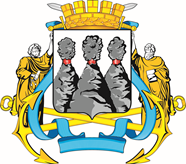 ГОРОДСКАЯ ДУМАПЕТРОПАВЛОВСК-КАМЧАТСКОГО ГОРОДСКОГО ОКРУГАот 26.12.2018 № 332-р16-я сессияг.Петропавловск-КамчатскийО рассмотрении протеста прокурора от 28.11.2018 
№ 7/42-22-04-18 на Решение Городской Думы Петропавловск-Камчатского городского округа от 20.06.2017 № 578-нд «О порядке формирования, ведения и обязательного опубликования перечня муниципального имущества Петропавловск-Камчатского городского округа, свободного от прав третьих лиц (за исключением имущественных прав субъектов малого и среднего предпринимательства)»Председатель Городской ДумыПетропавловск-Камчатскогогородского округаГ.В. Монахова